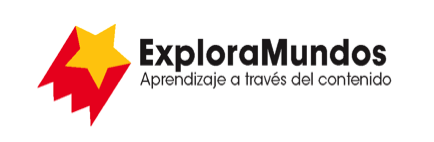 Niveles Q, R, S: Investigaciones
¿Cómo son las ciudades?Parte 5: Presenta y comparte
Mira toda la información que reuniste durante tu investigación.Menciona las ideas más importantes de ¿Cómo son las ciudades?Escribe las ideas más importantes en una tabla.Cuando termines, asegúrate de guardar este archivo.Ciudad 1Ciudad 2Ciudad 3Ciudad 4¿Qué factores influyen en el crecimiento de esta ciudad?¿Cómo influyen los deseos y las necesidades de las personas en el crecimiento de la ciudad?¿Qué edificios importantes u otros lugares especiales tiene esta ciudad?¿Cómo ha cambiado la ciudad?¿Qué problemas ambientales tiene la ciudad?¿Cómo se ha vuelto un mejor lugar para vivir?